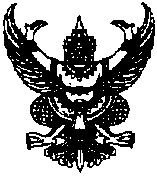 ที่   ตช  ๐๐๑๙(ขก).๔๑๒/๑๑๐๙๔				                   	ตำรวจภูธรจังหวัดขอนแก่น									ถนนศูนย์ราชการ  ขก ๔๐๐๐๐						๑๘   ธันวาคม    ๒๕๕๘เรื่อง  ขอเชิญประชุมเรียน   คณะกรรมการรักษาความมั่นคงและความสงบเรียบร้อยจังหวัดขอนแก่นสิ่งที่ส่งมาด้วย   ระเบียบวาระการประชุมครั้งที่ ๑๒/๒๕๕๘  จำนวน  ๑ ชุด	ด้วยจังหวัดขอนแก่น  จะจัดให้มีการประชุมคณะกรรมการรักษาความมั่นคงและความสงบเรียบร้อยจังหวัดขอนแก่น    ครั้งที่ ๑๑/๒๕๕๘ ขึ้น ในวันที่  ๒๙  ธันวาคม   ๒๕๕๘ เวลา ๑๓.๓๐ นาฬิกา   ณ ห้องประชุม  พระธาตุขามแก่น ชั้น  ๒  ศาลากลางจังหวัดขอนแก่น    	ฉะนั้น  จึงขอเรียนเชิญท่านเข้าร่วมประชุมตามวัน เวลา และสถานที่ดังกล่าว  โดยพร้อมเพรียงกันและ หากท่านมีเรื่องที่จะแจ้งให้ที่ประชุมทราบหรือพิจารณา กรุณาเตรียมข้อมูลพร้อมรายละเอียดไปแถลง  ในที่ประชุมด้วย สำหรับรายงานการประชุมคณะกรรมการรักษาความมั่นคงฯ ครั้งที่ ๑๑/๒๕๕๘ สามารถเปิดดูได้ที่เว็บไซต์จังหวัดขอนแก่น   www.KhonKaenpoc.com 	จึงเรียนมาเพื่อโปรดทราบ              ขอแสดงความนับถือ                                              พันตำรวจเอก ยุทธการ    โสเมือง		                                  	   (ยุทธการ    โสเมือง)                		            ผู้กำกับการฝ่ายอำนวยการตำรวจภูธรจังหวัดขอนแก่น				                     กรรมการ/เลขานุการฯ                              งานความมั่นคงและกิจการพิเศษโทร. ๐-๔๓๒๓-๕๐๙๕-๘  ต่อ  ๓๐๖ระเบียบวาระการประชุมคณะกรรมการรักษาความมั่นคงและความสงบเรียบร้อยจังหวัดขอนแก่นครั้งที่   ๑๒/๒๕๕๘วันที่    ๒๙     ธันวาคม   ๒๕๕๘  เวลา  ๑๓.๓๐ น.ณ  ห้องประชุมพระธาตุขามแก่น ชั้น ๒ ศาลากลางจังหวัดขอนแก่น *********************ระเบียบวาระที่  ๑   เรื่องที่ประธานแจ้งให้ที่ประชุมทราบระเบียบวาระที่  ๒   รับรองรายงานการประชุมครั้งที่  ๑๑/๒๕๕๘ระเบียบวาระที่  ๓   เรื่องสืบเนื่องจากการประชุมครั้งแล้ว  ครั้งที่  ๑๑/๒๕๕๘   ระเบียบวาระที่  ๔   เรื่องเพื่อทราบ   		  ๔.๑  สรุปผลการป้องกันปราบปรามอาชญากรรม การปราบปรามจับกุมยาเสพติด                               และการติดตามจับกุมคดีค้างเก่าตามหมายจับ  ( ภ.จว.ขอนแก่น )  ๔.๒ ผลการดำเนินการตาม   พ.ร.บ.จราจร ในเขตเทศบาลนครขอนแก่น (สภ.เมืองขอนแก่น)     4.3 การป้องกันและรณรงค์ลดอุบัติเหตุจังหวัดขอนแก่น ( ปภ.จังหวัดขอนแก่น )                       ๔.๔  รายงานการป้องปรามการเงินนอกระบบ  ( สรรพากรพื้นที่ขอนแก่น )                       ๔.๕  มาตรการและการดำเนินการป้องกันและแก้ไขปัญหาการทำลายทรัพยากรธรรมชาติฯ                             ( ทสจ.ขอนแก่น )		   ๔.๖  มาตรการและการแก้ไขปัญหาการหลอกลวงแรงงาน และแรงงานต่างด้าว        (จัดหางานจังหวัด)	๔.๗  การดำเนินการตาม พ.ร.บ.ภาพยนตร์และวีดีทัศน์ (วัฒนธรรมจังหวัด)         ๔.๘  สรุปรายงานการประชุมคณะกรรมการรักษาความมั่นคงฯ ระดับอำเภอ ( โดยเอกสาร )                          ระเบียบวาระที่   ๕   เรื่องเพื่อพิจารณา  		 ระเบียบวาระที่   ๖   เรื่องอื่นๆ วาระที่  ๑   เรื่องที่ประธานแจ้งให้ที่ประชุมทราบประธานฯ   .................................................................................................................................................................ที่ประชุม    ................................................................................................................................................................วาระที่  ๒  รับรองรายงานการประชุมครั้งที่  ๑๑/๒๕๕๘เลขาฯ        ..............................................................................................................................................................ที่ประชุม    ..............................................................................................................................................................วาระที่  ๓   เรื่องสืบเนื่องจากการประชุมครั้งแล้ว  ครั้งที่  ๑๑/๒๕๕๘ ที่ประชุม    ..............................................................................................................................................................	     .............................................................................................................................................................วาระที่  ๔  เรื่องเพื่อทราบ   		  ๔.๑  สรุปผลการป้องกันปราบปรามอาชญากรรม การปราบปรามจับกุมยาเสพติด                               และการติดตามจับกุมคดีค้างเก่าตามหมายจับ  ( ภ.จว.ขอนแก่น )  ๔.๒  ผลการดำเนินการตาม  พ.ร.บ.จราจร ในเขตเทศบาลนครขอนแก่น ( สภ.เมืองขอนแก่น )     4.3 การป้องกันและรณรงค์ลดอุบัติเหตุจังหวัดขอนแก่น ( ปภ.จังหวัดขอนแก่น )                       ๔.๔  รายงานการป้องปรามการเงินนอกระบบ  ( สรรพากรจังหวัดฯ )                                                              ๔.๕  มาตรการและการดำเนินการป้องกันและแก้ไขปัญหาการทำลายทรัพยากรธรรมชาติฯ                             ( ทสจ.ขอนแก่น )  ๔.๖  มาตรการและการแก้ไขปัญหาการหลอกลวงแรงงาน และแรงงานต่างด้าว        (จัดหางานจังหวัด)	            ๔.๗  การดำเนินการตาม พ.ร.บ.ภาพยนตร์และวีดีทัศน์ (วัฒนธรรมจังหวัด)               ๔.๘ สรุปรายงานการประชุมคณะกรรมการรักษาความมั่นคงฯ ระดับอำเภอ ( โดยเอกสาร )  ระเบียบวาระที่   ๕   เรื่องเพื่อพิจารณา  		      .................................................................................................................................................................	     ................................................................................................................................................................               ................................................................................................................................................................ระเบียบวาระที่   ๖   เรื่องอื่นๆ     ...............................................................................................................................................................	     ...............................................................................................................................................................     ................................................................................................................................................................